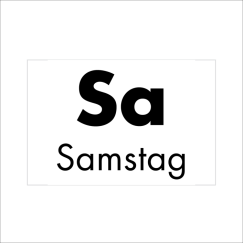 
26. 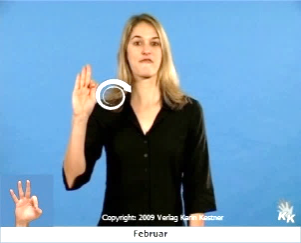 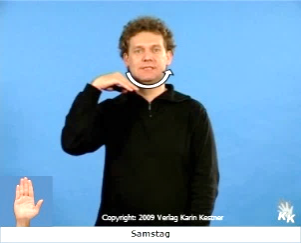 
26. 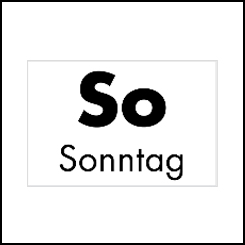 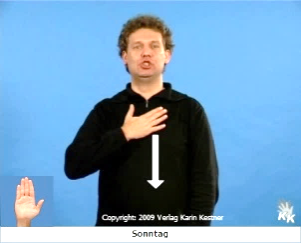 27.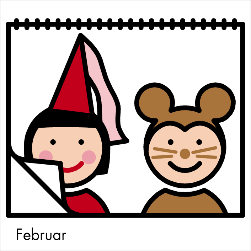 